El Gobierno Electrónico y las Tecnologías de InformaciónDra. Gladys Kuniyoshi Guevarag_kuniyoshi@doc.uap.edu.peRESUMENEl Gobierno Electrónico es la innovación de servicios, participación de los ciudadanos y el Gobierno, transformando y mejorando las relaciones en la Comunidad, aplicando la Tecnología, Internet y los medios de comunicación. Existen cuatro clases de Gobierno Electrónico: Gobierno a Ciudadano (G2C), Gobierno a Empresa (G2B), Gobierno a Empleado (G2E) y Gobierno a Gobierno (G2G). Las diferentes clases se encuentran relacionadas a la información de portales y sistemas orientados a los Ciudadanos. Los países de Suecia, Dinamarca y Noruega de la Unión Europea, se encuentran en los primeros lugares de desarrollo de Gobierno Electrónico, a nivel mundial. En la República del Perú, se encuentra en situación estable con  tendencia a incrementarse para el año 2012. Palabras Clave:Gobierno Electrónico, Tecnologías de Información y Documentación Digital.The Electronic Government and the Technologies of InformationABSTRACTThe Electronic Government is the innovation of services, citizens participation and the Government changing and improving Community relationships, applying Technology, Internet and media.There are four (04) types of Electronic Government: Government to Citizen (G2C), Government to Business (G2B), Government to Employee (G2E) and Government to Government (G2G).These different classes are related to portal websites and systems oriented to Citizens.Countries such as Sweden, Denmarkand Norwayfrom European Unionare top ranked Electronical Government developed countries around the world. In the Republic ofPeruthe situation is stable and the tendency is to increasefor 2012. Key Words:Electronical Government, Information Technology and Digital Documentation.INTRODUCCIÓN. El Gobierno Electrónico.El Gobierno Electrónico en el mundo.Concepto.De acuerdo a la O.N.U., el concepto de Gobierno Electrónico es "La aplicación de las Tecnologías de la Información y la Comunicación (TIC), por parte del Estado, para brindar servicios e información a los ciudadanos, aumentar la eficacia y eficiencia de la gestión pública, e incrementar sustantivamente la transparencia del sector público" De acuerdo al Grupo Gartner: “El Gobierno Electrónico es una innovación de los servicios, la participación de los ciudadanos y la forma de gobernar mediante la transformación de las relaciones,aplicando la tecnología, el Internet y los nuevos medios de comunicación”. Figura N°1.1: Modelo de Gobierno Electrónico.Fuente: Propia.Objetivo.El Gobierno Electrónico, como objetivo principal, busca mejorar las formas de relacionarse con: Los ciudadanos y/o sus asociaciones;el Sector Privado;el Estado, su Personal y/u otros Agentes Gubernamentales y Estatales. Clases de Gobierno Electrónico.Las clases de Gobierno Electrónico son las siguientes:a) Gobierno Ciudadano. (G2C)b) Gobierno a Empresa. (G2B)c) Gobierno a Empleado. (G2E)d) Gobierno a Gobierno. (G2G)Modelos:
G2C: Representado por los portales institucionales que proveen información, formatos sobre trámites.
G2B:Representado por los portales referidos a las compras estatales; en el Perú, el portal del Sistema Electrónico de Adquisiciones y Compras del Estado (SEACE).
G2E:Al interior de las Intranet, se consideran sistemas dirigidos especialmente a satisfacer necesidades de información y servicios para el personal.
G2G: En el Perú,representado por el Sistema de Información Financiera (SIAF). Tabla N°1.1: Indicadores de Desarrollo de Gobierno Electrónico.Fuente: Encuesta de las Naciones Unidas acerca del Gobierno Electrónico 2008REALIDAD PROBLEMÁTICA.El Gobierno Electrónico en  del Perú.2.1 Importancia.En la República del Perú, se ha establecido en el año 2010 la ONGEI como Institución representativa del Estado, en el tema de Gobierno Electrónico.El objetivo principal es difundir y desarrollar la alfabetización digital en todos los ciudadanos de nuestro país.  Gráfico N°2.1: Indicadores de Tendencia Desarrollo del Gobierno ElectrónicoEn  del Perú.Fuente: Base de Datos de Desarrollo del Gobierno Electrónico de las Naciones Unidas 20102.2 La Agenda Digital Peruana. 2.2.1 Trascendencia.La Agenda Digital Peruana ha sido diseñada con el concurso del sector público, sector privado y la sociedad civil.“La Agenda define una Visión del desarrollo de la sociedad de la información en el Perú, a ser lograda mediante objetivos y sus respectivas estrategias por parte de las instituciones públicas, entidades privadas, universidades y agentes de la sociedad civil, comprometidas en lograr un país con mayor grado social y económico donde las Tecnologías de Información y Comunicacionesrepresentenel aspecto central”.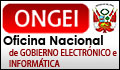 2.2.2  Objetivos.Los objetivos de la Agenda Digital Peruana 2.0,aprobada en julio de 2011, se encuentran orientados en permitir a la Sociedad Peruana a accedera la Sociedad de la Información, reduciendo la complejidad de la brecha digital en los ciudadanos, por razones geográficas y culturales.  Los objetivos más trascendentes son los siguientes:Asegurar el acceso inclusivo y participativo de la población de áreas urbanas y rurales a  de  y del Conocimiento.Integrar, expandir y asegurar el desarrollo de competencias para el acceso y participación de la población en  de la Información y del Conocimiento.Incrementar la productividad y competitividad a través de la innovación en la producción de bienes y servicios, con el desarrollo y aplicación de las TIC.2.2.3La Documentación Digital.	Concepto.Los documentos digitales representan información en la forma, texto, imagen y sonido, registrada en un medio electrónico.Presenta características como:Interactividad y dinamismo.Multimediático, al trascender en el tiempo.Mutable, al cambiar de acuerdo a requerimientos. 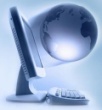 2.3 Trascendencia.La documentación digital representa la respuesta a la optimización de costos de conservación de papel, evitando pérdidas de tiempo en trámites en exceso que generan costos innecesarios de personal.El tema a debatir es el marco legal, el cual respalda la Documentación Digital.El tema representa un reto al Gobierno para realizar la Inclusión y Desarrollo Digital con acceso a todos los ciudadanos.2.4 La Superintendencia de Administración Tributaria.2.4.1 Importancia.La Superintendencia Nacional de Administración Tributaria (S.U.N.A.T.) es el ente principal del Gobierno en la supervisión y auditoría contable de las organizaciones.A partir de julio de 2010, se ha dispuesto la generación de Comprobantes Electrónicos y Libros Contables Electrónicos para Contribuyentes de Rentas de Tercera Categoría.El objetivo es la optimización de costos de papel, utilización de menos papel “paperless” y conservación del medio ambiente.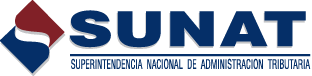 2.4.2 Trascendencia.La Superintendencia Nacional de Administración Tributaria (S.U.N.A.T.) es la Institución encargada de recaudar impuestos en la República del Perú y se encuentra orientada a la digitalización de la documentación.Como parte del presente objetivo es mantener el ecosistema y proteger el medio ambiente en la utilización de menos papel, y optimizar costos de papel.Figura N°2.1: Modelo de Gobierno Electrónico.Fuente:Superintendencia Nacional de Administración Tributaria.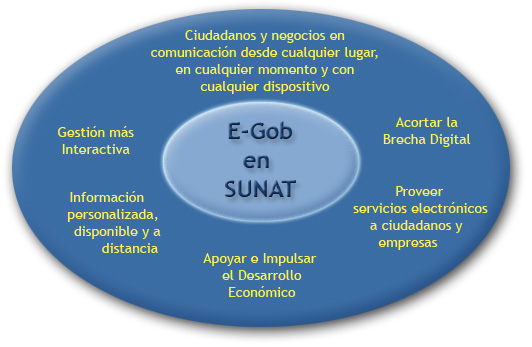 METODOLOGíAEl tipo de investigación aplicada es cuasi – experimental, el método es deductivo, al deducir la importancia del Gobierno Electrónico en las relaciones entre los ciudadanos aplicando las Tecnologías de Información.El diseño metodológico es el Análisis Causal el cual consiste en la aplicación de las Tecnologías de Información mejorarán las relaciones entre personas en la Comunidad.  Las técnicas es un cuestionario de consultas como las siguientes: Cuestionario modeloMuestra representativa: siete (07) personas:Población: treintaicinco (35) personas.Estadística Descriptiva:Tabla N° 4.1: ¿Al aplicar las Tecnologías de Información por parte del Estado mejorarán las relaciones entre los ciudadanos? Fuente: Propia.Gráfico N° 4.1: ¿Al aplicar las Tecnologías de Información por parte del Estado mejorarán las relaciones entre los ciudadanos? Fuente: Propia.Tabla N° 4.2: ¿La implementación del Gobierno Electrónico debe aplicar en forma necesaria las Tecnologías de Información para mejorar las relaciones en las personas de la Comunidad? Fuente: Propia.Gráfico N° 4.2: ¿La implementación del Gobierno Electrónico debe aplicar en forma necesaria las Tecnologías de Información para mejorar las relaciones en las personas de la Comunidad? Fuente: Propia.Tabla N° 4.3: ¿La implementación del Gobierno Electrónico por parte del Estado es la respuesta a las necesidades de comunicación de la Comunidad? Fuente: Propia.Gráfico N° 4.3: ¿La implementación del Gobierno Electrónico por parte del Estado es la respuesta a las necesidades de comunicación de la Comunidad? Fuente: Propia.RESULTADOS La aplicación de las Tecnologías de Información por parte del Estado mejorarán las relaciones entre los ciudadanos en siempre en un 71.43% de la muestra representativa.La implementación del Gobierno Electrónico debe aplicar en forma necesaria las Tecnologías de Información para mejorar las relaciones en las personas de la Comunidad en siempre en un 100.00% de la muestra representativa. La implementación del Gobierno Electrónico debe aplicar en forma necesaria las Tecnologías de Información para mejorar las relaciones en las personas de la Comunidad en casi siempre 57% de la muestra representativa. La integración del Gobierno Electrónico y los compromisos para el desarrollo en la República del Perú se encuentran representados en la actualidad por instituciones como la S.U.N.A.T., y la ONGEI dedicada a promover y evaluar la implementación del Proyecto de Gobierno Electrónico. Los grupos de interés, como los Ciudadanos, el Estado e Instituciones debemos normalizar políticas basados en objetivos comunes para alcanzar el objetivo general de transmitir la Cultura de la Digitalización en nuestra República del Perú, en la Región Latinoamericana.CONCLUSIONES La integración,con armonía entre las personas, conservando y optimizando los recursos naturales y tecnológicos, representa el Deber y el Derecho de los Ciudadanos para desarrollar Calidad de Vida y Bienestar Común.   El Gobierno del Perú, como representante de los Ciudadanos, se orienta a la aplicación de la innovación y de las Tecnologías de Información para optimizar y armonizar las relaciones en la Comunidad.  El Gobierno Electrónico es la innovación de servicios, aplicando la Tecnología, participación de los ciudadanos y el Gobierno para mejorar las relaciones en la Comunidad. REFERENCIAS BIBLIOGRÁFICASa) Libros:ABADíA, Juan Carlos et al		“Gobierno Electrónico”Editorial Universidad Santiago de Cali,  Colombia. (2009).  b) Sitios de Internet consultados:Oficina Nacional del Gobierno Electrónico (2011).http://www.ongei.gob.peRed de Gobierno Electrónico (2011). Mezquita, Marcelo.http://e-gob.pe/2011/07/agenda-digital-peruana-2-0-codesi/Colegio de Ingenieros del Perú (2010). Canal RTVCIPLIMA. http://www.rtvciplima.com/2010/07/16/la-aplicacion-de-la-tecnologia-debe-preservar-el-ecosistema-y-la-armonia-con-las-personas-para-optimizar-los-recursos/(Entrevista a la Dra. Ing. Gladys Kuniyoshi en el Programa del Colegio de Ingenieros “Chuya Chuya” Ingenieros, del día 16 de julio del año 2010).PaísIndicadorSuecia0.9157Dinamarca0.9134Noruega0.8921Estados Unidos de N.A.0.8644Holanda0.8631Corea del Sur0.8317Canadá0.8172Australia0.8108Francia0.8038Reino Unido0.7872¿Al aplicar las Tecnologías de Información por parte del Estado mejorarán las relaciones entre los ciudadanos?      a) Siempre  ( )  b) Casi siempre ( )  c) Nada  ( )¿La implementación del Gobierno Electrónico debe aplicar en forma necesaria las Tecnologías de Información para mejorar las relaciones en las personas de la Comunidad?a) Siempre ( )  b) Casi siempre ( )  c) Nada ( )¿La implementación del Gobierno Electrónico por parte del Estado es la respuesta a las necesidades de comunicación de la Comunidad?a) Siempre ( )  b) P Casi siempre ( )  c) Nada ( )ITEM N° 1ConsultaCantidad  en porcentaje a71.43b28.57c0.00ITEM N° 02ITEM N° 02ConsultaCantidad  en porcentaje a100.00b0.00c0.00ITEM N° 03ITEM N° 03ConsultaCantidad  en porcentaje a42.86b57.14c0.00